DAY Executive Committee Meeting			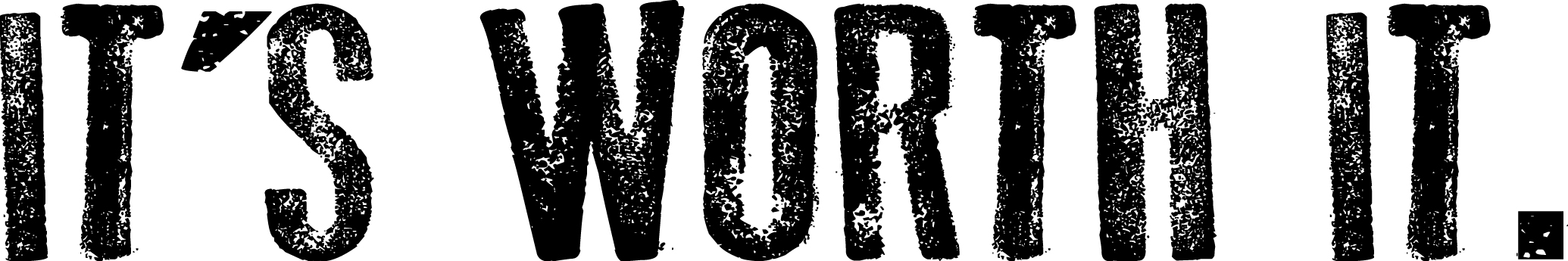 5/12/15CADCA Mid-Year Training: DAY’s youth members will have the opportunity to attend CADCA’s Mid-Yeart Training Institute, which will be held in August in Indianapolis, IN. It was agreed that we must first determine our budget for the training and then identify a group of youth and adults to attend. The Prevention Coordinator will then move forward with registering attendees.LEAD: The Annual LEAD (Leadership Encourages Asset Development) conference will be held on Thursday, June 25th. The conference will be a collaborative conversation and learning experience for incoming 9-12 graders from multiple communities in Connecticut. Seven Guilford High School students/DAY youth members will attend. In addition, DAY adult members Lisa Ott, David Ott, Peter Palumbo, and Bo Huhn have volunteered to be advisors. LifeLynx Race for Recovery (5/17): As previously decided, DAY will co-sponsor the 8th Annual Lifelinx 5k Race For Recovery. It was agreed that Lifelinx and DAY share the message of living substance free, which makes it a fitting partnership. The race will also serve as a potential funding source for future sustainability if Lifelynx agrees to split the proceeds, which at present seems to be of interest to them. It was agreed that the Prevention Coordinator should contact the DAY Council about participating in the raceSurvey Data – It was agreed that the new survey data needs to be shared with the community so that they can understand our youth’s substance use rates and developmental assets at present. It was suggested that back-to-school nights could be a good venue for sharing the data, as most parents will be already be in attendance. However, it was also agreed that back-to-school is often a hectic time for parents, who are quickly trying to get form room to room and talking with other parents and their child’s teachers. In addition, it was also agreed that DAY would have to be careful not to have an entirely negative message for parents, which would put a damper on their night. It was ultimately agreed that DAY speakers would have to have to careful ly word their message and keep it very brief.Action Committees:Community Values Youth/AC1  - The Battle of the Bands Early Dismissal DAY will be held on May 27th on the Guilford Green. Youth in grades 7 – 12 are invited to compete. As always, the Battle of the Bands is an opportunity to show our youth that they are valued in the Guilford Community. Peer & Adult Role Models/AC2 – No activity to report.Family Boundaries/AC3 – No activity to report. Communications- An article on Guilford’s “Prom Houses” has been written by DAY members Lisa Ott, David Melillo, and Guilford Police Chief Jeff Hutchinson. The article is meant to serve as a conversation starter with Guilford parents regarding the risks associated with allowing Guilford youth to rent houses after prom. Lorri Hahn has submitted the article to the Courier in hopes that it will be printed before Guilford’s Senior Prom in June. 	It was also agreed that another article topic to consider is the significant stress that Guilford kids feel, which is reflected in DAY’s most recent Search Insititute survey data. Specifically, it appears that Guilford kids feel more stress than in previous generations.Sustainability Committee Membership – It was agreed that in addition to forming a sustainability committee, DAY should reach out to its 12 sectors to reengage them in our effort. By asking for their input and having them become active in our initiative, they will be better able to help us secure funds for continued sustainability. It was also agreed that because our sectors were highly involved in the Project Purple Initiative, they will likely be familiar and supportive of helping us continue our work. 